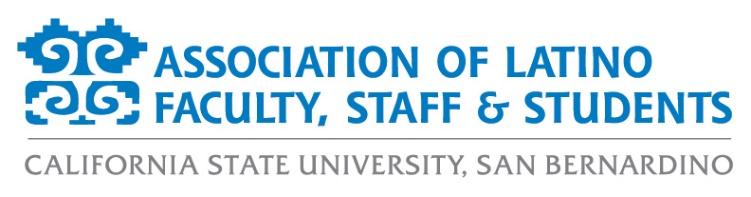 ALFSS General Meeting AgendaTuesday, March 2nd, 202112:00pm – 1:00pmZOOM: https://csusb.zoom.us/j/9710671398Approval of the Agenda (2 minutes)Approval of the Minutes (2 minutes)Guest Speaker: Eloy Garcia (8 minutes)Old Business (10 minutes)Event RecapsALFSS Loteria Social and FundraiserMarchamos con Mujeres – Women’s History Month Instagram CampaignNew Business (10 minutes)Bylaws Review CommitteeMembership ReportFinancial ReportScholarship ReportPresident’s Diversity, Equity, and Inclusion (DEI) Board updatesEvents Calendar (10 minutes)LatinX ZOOMixer (March 16 @ 12pm) Paint Night Fundraiser (April 13 @ 5pm) LatinX Graduate Recognition Ceremony (May 15 @ 10am)Officer Reports (8 minutes)Monica McMahon, PresidentAurora Vilchis, Vice PresidentLeah Stiff, Executive SecretaryEricka Saucedo, TreasurerMiranda Canseco, Director of MarketingFrancisco Alfaro, Director of ProgramsJonathan Gonzalez-Montelongo, Director of MembershipEdgar Astorga, Director of ScholarshipsRosemarie Valencia, Student RepresentativeDiscussion Topics (8 minutes)Adjournment (2 minutes)